Контрольная работа №4 по теме «Наступила весна»Was kann man (можно) zum (в) Frauentаg schenken?  Подчеркни.Die Blumen, der Monat, der Fruhling,  das Veilchen, die Tulpe, die Sonne,  der Himmel.Соедини слова:                                                       Переведи предложения:Наступила весна.        ___________________________Прилетели птицы.      __________________________Тает .                            ________________Светит ярко солнце.  ___________________________Тепло.                         __________________Небо голубое.            __________________________Подпиши названия цветов: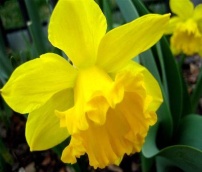 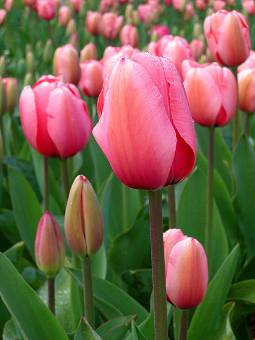 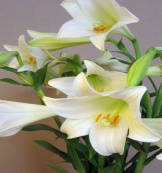 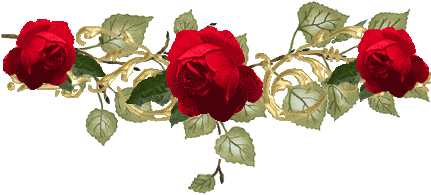 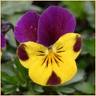  ___________     ___________    __________    __________     ____________Подпиши картинки: der Osterhase, das Osterei, der Osterkuchen, das Ostergeback.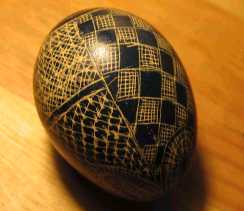 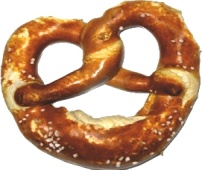 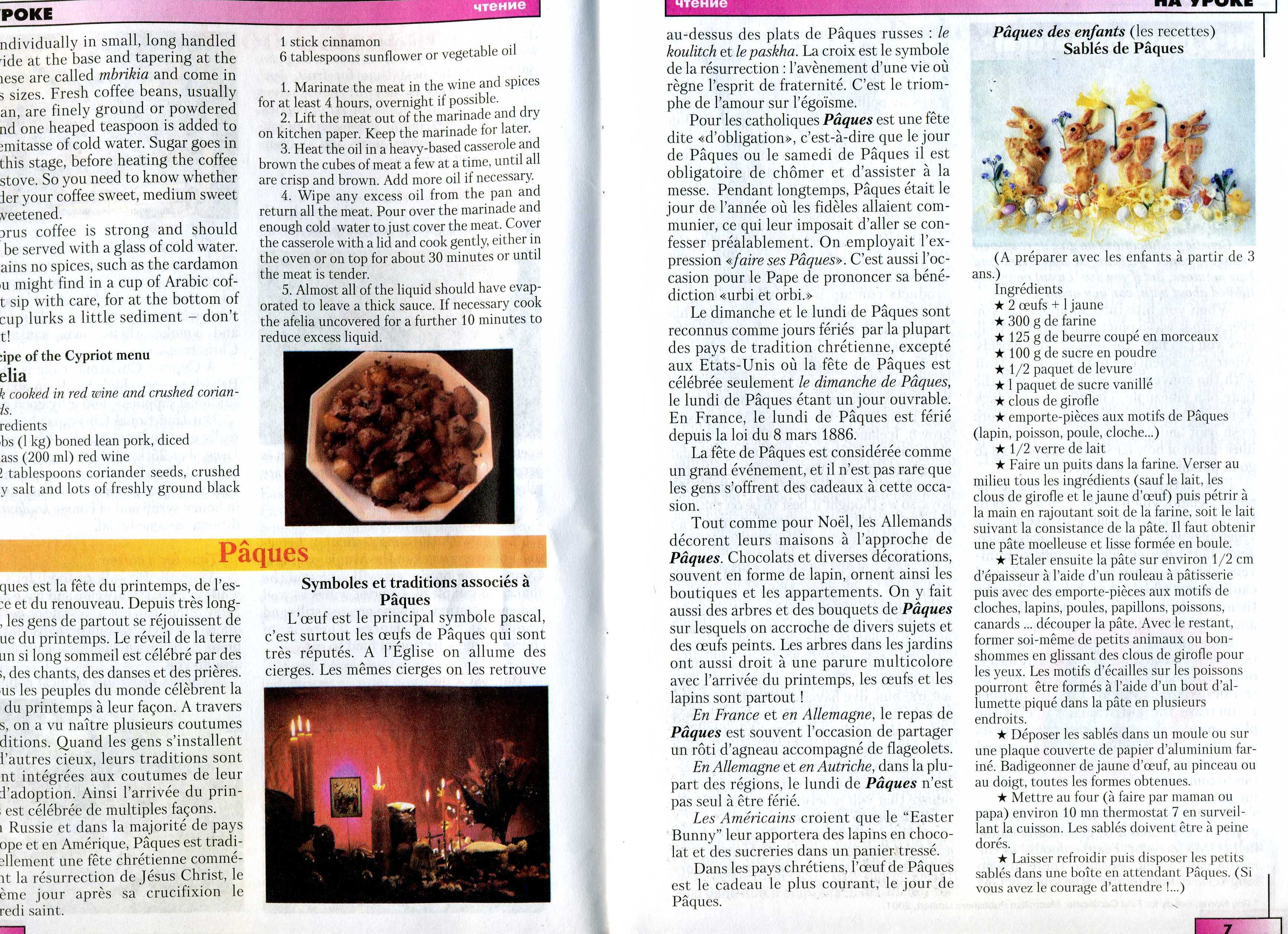 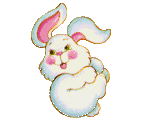      ________________      ________________    ________________   ______________Es ist                                        blau        Die Sonne scheint                   warmDer Himmel ist                        sind daDie Vogel                                hellSchenken                                 tautEs                                              AprilDer Fruhlingsmonat ist           RosenAlles ist                                   wehtDer Wind                                grunSchreibe (напиши) die Jahreszeiten:______________________________________________________________________________________Schreibe die Monate:______________________________________________________________________